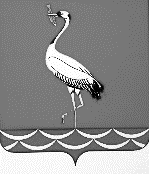 АДМИНИСТРАЦИЯ ЖУРАВСКОГО СЕЛЬСКОГО ПОСЕЛЕНИЯКОРЕНОВСКОГО РАЙОНАПОСТАНОВЛЕНИЕот 01.12.2016 								            	№ 218 станица ЖуравскаяО внесении изменений в постановление администрации Журавского сельского поселения Кореновского района от 02.112015 № 177 «Об утверждении Положения об организации продажи  муниципального имущества Журавского сельского поселения Кореновского района на аукционе и Положения об организации продажи находящихся в муниципальной собственности Журавского сельского поселения Кореновского района акций акционерных обществ на специализированном аукционе»С целью приведения нормативных правовых актов администрации Журавского сельского поселения Кореновского района в соответствие с действующим законодательством, п о с т а н о в л я ю:1. Внести в постановление администрации Журавского сельского поселения Кореновского района от 02.11.2015 № 177 «Об утверждении Положения об организации продажи  муниципального имущества Журавского сельского поселения Кореновского района на аукционе и Положения об организации продажи находящихся в муниципальной собственности Журавского сельского поселения Кореновского района акций акционерных обществ на специализированном аукционе» следующие изменения:1.1. в приложении № 1 к постановлению:1.1.1. в пункте 3:1.1.1.1. в подпункте «а» слова «подлежащих приватизации акций» заменить словами «подлежащего приватизации имущества»;1.1.1.2. подпункт «д» изложить в следующей редакции:«д) организует подготовку и размещение информационного сообщения о проведении аукциона в информационно-телекоммуникационной сети «Интернет» (далее - сеть «Интернет») в соответствии с требованиями, установленными Федеральным законом от 21 декабря 2001 года № 178-ФЗ «О приватизации государственного и муниципального имущества», постановлением правительства Российской Федерации от 12 августа 2002 года № 585 «Об утверждении Положения об организации продажи государственного или муниципального имущества на аукционе и Положения об организации продажи находящихся в государственной или муниципальной собственности2акций открытых акционерных обществ на специализированном аукционе»  и настоящим Положением;»;1.1.2. дополнить пунктом 11.1 следующего содержания:«11.1. Решение продавца о признании претендентов участниками аукциона принимается в течение 5  рабочих дней со дня окончания срока приема заявок.»;1.1.3. пункт 20 изложить в следующей редакции:«20. Информационное сообщение об итогах аукциона размещается на официальных сайтах в сети «Интернет» в соответствии с требованиями, установленными Федеральным законом  от 21 декабря 2001 года № 178-ФЗ «О приватизации государственного и муниципального имущества», а также не позднее рабочего дня, следующего за днем подведения итогов аукциона, размещается на официальном сайте администрации Журавского сельского поселения Кореновского района www.zhuravskaja.ru.».1.2. в приложении № 2 к постановлению:1.2.1. пункт 18 признать утратившим силу;1.2.2. пункт 24 изложить в следующей редакции:«24. Уведомление о признании участника специализированного аукциона победителем выдается победителю или его полномочному представителю под расписку в день подведения итогов специализированного аукциона.».2. Общему отделу администрации Журавского сельского                          поселения Кореновского района (Шапошник) официально обнародовать настоящее постановление и обеспечить его размещение на официальном                       сайте администрации Журавского сельского поселения Кореновского района в информационно-телекоммуникационной сети «Интернет»3. Постановление вступает в силу после его официального обнародования.Глава Журавскогосельского поселения Кореновского района                                  			                 И.В. Солодовник3ЛИСТ СОГЛАСОВАНИЯпроекта постановления администрации Журавского сельского поселения Кореновского района от 01.12.2016 № 218 «О внесении изменений в постановление администрации Журавского сельского поселения Кореновского района от 02.11.2015 № 177 «Об утверждении Положения об организации продажи  муниципального имущества Журавского сельского поселения Кореновского района на аукционе и Положения об организации продажи находящихся в муниципальной собственности Журавского сельского поселения Кореновского района акций акционерных обществ на специализированном аукционе»Проект подготовлен и внесен:Общим отделом администрации Журавского сельского поселения Кореновского района ведущий специалист 								Г.Н. АндрееваПроект согласован:Ведущий специалист общего отдела администрации Журавского сельского поселения Кореновского района                                                      В.С. Рублевская